Cumplimentar las fichas técnicas en función de los productos declarados(En caso de varios productos, incluir un cuadro por cada uno de ellos).(En caso de varios productos, incluir un cuadro por cada uno de ellos).(En caso de varios productos, incluir un cuadro por cada uno de ellos).A cumplimentar por SOHISCERTCUESTIONARIO DE SOLICITUD DE CERTIFICACIÓNDE INSUMOS UTILIZABLES EN AGRICULTURA ECOLÓGICA, CONFORME AL PLIEGO PRIVADO DE SOHISCERT BASADO EN R (CE) Nº 834/2007 SOBRE PRODUCCIÓN Y ETIQUETADO DE PRODUCTOS ECOLÓGICOSNº ENTRADA: FECHA:____/____/___Nº POTENCIAL CLIENTE: Nº OPERADOR: CUESTIONARIO DE SOLICITUD DE CERTIFICACIÓNDE INSUMOS UTILIZABLES EN AGRICULTURA ECOLÓGICA, CONFORME AL PLIEGO PRIVADO DE SOHISCERT BASADO EN R (CE) Nº 834/2007 SOBRE PRODUCCIÓN Y ETIQUETADO DE PRODUCTOS ECOLÓGICOSIDENTIFICACIÓN DEL TITULARIDENTIFICACIÓN DEL TITULARIDENTIFICACIÓN DEL TITULARIDENTIFICACIÓN DEL TITULARIDENTIFICACIÓN DEL TITULARIDENTIFICACIÓN DEL TITULARIDENTIFICACIÓN DEL TITULARRazón social:      Razón social:      Razón social:      Razón social:      Razón social:      Razón social:      C.I.F.: Domicilio:      Domicilio:      Domicilio:      Domicilio:      Domicilio:      Domicilio:      Domicilio:      Cód. postal: Municipio: Provincia: Tef: Tef: E-mail: E-mail: Cód. postal: Municipio: Provincia: Fax: Fax: E-mail: E-mail: Representante de la empresa: Representante de la empresa: Representante de la empresa: Representante de la empresa: Cargo:      Cargo:      Cargo:      Representante de la empresa: Representante de la empresa: Representante de la empresa: Representante de la empresa: NIF: NIF: NIF: Persona de contacto:      Persona de contacto:      Persona de contacto:      Persona de contacto:      Cargo:      Cargo:      Cargo:      E-mail:      E-mail:      E-mail:      E-mail:      Tef.:      Tef.:      Tef.:      DESCRIPCIÓN DE ACTIVIDAD    Fabricación                        Envasado/etiquetado                                 Distribuidor¿Se dedica únicamente a productos utilizables en agricultura ecológica?      Sí          No   DESCRIPCIÓN DE PRODUCTOS   Fertilizantes                        Fitosanitarios / Sustancias básicas             Auxiliares tecnológicos IDENTIFICACIÓN DE LA FÁBRICA O ALMACÉN(Instalaciones donde se fabrica, envasa, etiqueta, almacenan los insumos objeto de certificación)IDENTIFICACIÓN DE LA FÁBRICA O ALMACÉN(Instalaciones donde se fabrica, envasa, etiqueta, almacenan los insumos objeto de certificación)IDENTIFICACIÓN DE LA FÁBRICA O ALMACÉN(Instalaciones donde se fabrica, envasa, etiqueta, almacenan los insumos objeto de certificación)IDENTIFICACIÓN DE LA FÁBRICA O ALMACÉN(Instalaciones donde se fabrica, envasa, etiqueta, almacenan los insumos objeto de certificación)IDENTIFICACIÓN DE LA FÁBRICA O ALMACÉN(Instalaciones donde se fabrica, envasa, etiqueta, almacenan los insumos objeto de certificación)IDENTIFICACIÓN DE LA FÁBRICA O ALMACÉN(Instalaciones donde se fabrica, envasa, etiqueta, almacenan los insumos objeto de certificación)IDENTIFICACIÓN DE LA FÁBRICA O ALMACÉN(Instalaciones donde se fabrica, envasa, etiqueta, almacenan los insumos objeto de certificación)Identificación de la instalación: Las mismas que las declaradas en el punto 1 del cuestionarioIdentificación de la instalación: Las mismas que las declaradas en el punto 1 del cuestionarioIdentificación de la instalación: Las mismas que las declaradas en el punto 1 del cuestionarioIdentificación de la instalación: Las mismas que las declaradas en el punto 1 del cuestionarioIdentificación de la instalación: Las mismas que las declaradas en el punto 1 del cuestionarioIdentificación de la instalación: Las mismas que las declaradas en el punto 1 del cuestionarioIdentificación de la instalación: Las mismas que las declaradas en el punto 1 del cuestionarioProceso realizado:      Proceso realizado:      Proceso realizado:      Proceso realizado:      Proceso realizado:      Subcontratado:  Sí           No   Subcontratado:  Sí           No   Nombre:      Nombre:      Nombre:      Nombre:      Nombre:      Nombre:      C.I.F.:      Domicilio:      Domicilio:      Domicilio:      Domicilio:      Domicilio:      Domicilio:      Domicilio:      Cód- postalMunicipio:Provincia:Tef:Tef:E-mail:      E-mail:      Responsable        Responsable        Responsable        Responsable        Cargo:      Cargo:      Cargo:      FICHA TÉCNICA FERTILIZANTES Y ACONDICIONADORES DE SUELOFICHA TÉCNICA FERTILIZANTES Y ACONDICIONADORES DE SUELOFICHA TÉCNICA FERTILIZANTES Y ACONDICIONADORES DE SUELOFICHA TÉCNICA FERTILIZANTES Y ACONDICIONADORES DE SUELOFICHA TÉCNICA FERTILIZANTES Y ACONDICIONADORES DE SUELOFICHA TÉCNICA FERTILIZANTES Y ACONDICIONADORES DE SUELOMarca ComercialMarca ComercialDenominación tipoDenominación tipo  Especificar número de grupo según Legislación:   Especificar número de grupo según Legislación:   Especificar número de grupo según Legislación:   Especificar número de grupo según Legislación: RegistroRegistro Dispone de registro Fertilizante. Nº: No requiere registro. Motivo:  En trámite. Documento acreditativo del estado Dispone de registro Fertilizante. Nº: No requiere registro. Motivo:  En trámite. Documento acreditativo del estado Dispone de registro Fertilizante. Nº: No requiere registro. Motivo:  En trámite. Documento acreditativo del estado Dispone de registro Fertilizante. Nº: No requiere registro. Motivo:  En trámite. Documento acreditativo del estadoInstalaciones y Actividad(Indicar la actividad llevada a cabo por cada empresa)Instalaciones y Actividad(Indicar la actividad llevada a cabo por cada empresa) Elaboración. Empresa/Instalación:  Envasado. Empresa/Instalación:  Etiquetado. Empresa/Instalación:  Almacenamiento. Empresa/Instalación:  Comercialización. Empresa/Instalación:  Elaboración. Empresa/Instalación:  Envasado. Empresa/Instalación:  Etiquetado. Empresa/Instalación:  Almacenamiento. Empresa/Instalación:  Comercialización. Empresa/Instalación:  Elaboración. Empresa/Instalación:  Envasado. Empresa/Instalación:  Etiquetado. Empresa/Instalación:  Almacenamiento. Empresa/Instalación:  Comercialización. Empresa/Instalación:  Elaboración. Empresa/Instalación:  Envasado. Empresa/Instalación:  Etiquetado. Empresa/Instalación:  Almacenamiento. Empresa/Instalación:  Comercialización. Empresa/Instalación: SubcontrataciónSubcontratación Sí. Empresa:                                  Actividad subcontratada: No Sí. Empresa:                                  Actividad subcontratada: No Sí. Empresa:                                  Actividad subcontratada: No Sí. Empresa:                                  Actividad subcontratada: NoForma de PresentaciónForma de Presentación   Líquido               Granulado         Polvo     Sólido cristalino   Peletizado            Otras         Líquido               Granulado         Polvo     Sólido cristalino   Peletizado            Otras         Líquido               Granulado         Polvo     Sólido cristalino   Peletizado            Otras         Líquido               Granulado         Polvo     Sólido cristalino   Peletizado            Otras      Tipo de envase y capacidadTipo de envase y capacidadComposición. Materias primas que se emplean en la fabricación del productoComposición. Materias primas que se emplean en la fabricación del productoComposición. Materias primas que se emplean en la fabricación del productoComposición. Materias primas que se emplean en la fabricación del productoComposición. Materias primas que se emplean en la fabricación del productoComposición. Materias primas que se emplean en la fabricación del productoMateria primaDenominación según Anexo I del R(CE) 889/2008 (si procede)Denominación según Anexo I del R(CE) 889/2008 (si procede)Procedencia de la materia primaProveedor/es% p/pTOTALTOTALTOTAL100Descripción del proceso de fabricación(Descripción del proceso de fabricación a partir de las materias primas declaradas indicando qué fase realiza cada empresa, en caso de producto comprado u operaciones intermedias realizadas por terceros. Detallar además cómo se recibe el producto y operaciones llevadas a cabo en las instalaciones propias).Descripción del proceso de fabricación(Descripción del proceso de fabricación a partir de las materias primas declaradas indicando qué fase realiza cada empresa, en caso de producto comprado u operaciones intermedias realizadas por terceros. Detallar además cómo se recibe el producto y operaciones llevadas a cabo en las instalaciones propias).Descripción del proceso de fabricación(Descripción del proceso de fabricación a partir de las materias primas declaradas indicando qué fase realiza cada empresa, en caso de producto comprado u operaciones intermedias realizadas por terceros. Detallar además cómo se recibe el producto y operaciones llevadas a cabo en las instalaciones propias).Descripción del proceso de fabricación(Descripción del proceso de fabricación a partir de las materias primas declaradas indicando qué fase realiza cada empresa, en caso de producto comprado u operaciones intermedias realizadas por terceros. Detallar además cómo se recibe el producto y operaciones llevadas a cabo en las instalaciones propias).Descripción del proceso de fabricación(Descripción del proceso de fabricación a partir de las materias primas declaradas indicando qué fase realiza cada empresa, en caso de producto comprado u operaciones intermedias realizadas por terceros. Detallar además cómo se recibe el producto y operaciones llevadas a cabo en las instalaciones propias).Descripción del proceso de fabricación(Descripción del proceso de fabricación a partir de las materias primas declaradas indicando qué fase realiza cada empresa, en caso de producto comprado u operaciones intermedias realizadas por terceros. Detallar además cómo se recibe el producto y operaciones llevadas a cabo en las instalaciones propias).FICHA TÉCNICA FITOSANITARIOS / SUSTANCIAS BÁSICASFICHA TÉCNICA FITOSANITARIOS / SUSTANCIAS BÁSICASFICHA TÉCNICA FITOSANITARIOS / SUSTANCIAS BÁSICASFICHA TÉCNICA FITOSANITARIOS / SUSTANCIAS BÁSICASFICHA TÉCNICA FITOSANITARIOS / SUSTANCIAS BÁSICASFICHA TÉCNICA FITOSANITARIOS / SUSTANCIAS BÁSICASMarca ComercialMarca ComercialTipoTipo  Fitosanitario  Sustancia Básica  Fitosanitario  Sustancia Básica  Fitosanitario  Sustancia Básica  Fitosanitario  Sustancia BásicaRegistroRegistro  Dispone de registro Fitosanitario. Nº:         Denominación común. Producto y número:        Aprobación sustancia básica. Reglamento:        Dispone de registro Fitosanitario. Nº:         Denominación común. Producto y número:        Aprobación sustancia básica. Reglamento:        Dispone de registro Fitosanitario. Nº:         Denominación común. Producto y número:        Aprobación sustancia básica. Reglamento:        Dispone de registro Fitosanitario. Nº:         Denominación común. Producto y número:        Aprobación sustancia básica. Reglamento:      Homologación de producto(Relativo a productos certificados por SHC)Homologación de producto(Relativo a productos certificados por SHC)  Sí. Producto que homologa:                      Empresa:        No  Sí. Producto que homologa:                      Empresa:        No  Sí. Producto que homologa:                      Empresa:        No  Sí. Producto que homologa:                      Empresa:        NoFunción / AcciónFunción / AcciónInstalaciones y Actividad(Indicar la actividad llevada a cabo por cada empresa)Instalaciones y Actividad(Indicar la actividad llevada a cabo por cada empresa)  Elaboración. Empresa/Instalación:        Envasado. Empresa/Instalación:       Etiquetado. Empresa/Instalación:        Almacenamiento. Empresa/Instalación:         Comercialización. Empresa/Instalación:        Elaboración. Empresa/Instalación:        Envasado. Empresa/Instalación:       Etiquetado. Empresa/Instalación:        Almacenamiento. Empresa/Instalación:         Comercialización. Empresa/Instalación:        Elaboración. Empresa/Instalación:        Envasado. Empresa/Instalación:       Etiquetado. Empresa/Instalación:        Almacenamiento. Empresa/Instalación:         Comercialización. Empresa/Instalación:        Elaboración. Empresa/Instalación:        Envasado. Empresa/Instalación:       Etiquetado. Empresa/Instalación:        Almacenamiento. Empresa/Instalación:         Comercialización. Empresa/Instalación:      Forma de PresentaciónForma de Presentación    Líquido                Granulado           Polvo          Sólido cristalino     Peletizado            Otras          Líquido                Granulado           Polvo          Sólido cristalino     Peletizado            Otras          Líquido                Granulado           Polvo          Sólido cristalino     Peletizado            Otras          Líquido                Granulado           Polvo          Sólido cristalino     Peletizado            Otras      Tipo de envase y capacidadTipo de envase y capacidadComposición. Materias primas que se emplean en la fabricación del productoComposición. Materias primas que se emplean en la fabricación del productoComposición. Materias primas que se emplean en la fabricación del productoComposición. Materias primas que se emplean en la fabricación del productoComposición. Materias primas que se emplean en la fabricación del productoComposición. Materias primas que se emplean en la fabricación del productoSustancia activa / Sustancia básica(R 540/2011)Denominación según Anexo II del R(CE) 889/2008 (si procede)Denominación según Anexo II del R(CE) 889/2008 (si procede)Procedencia de la materia primaProveedor/es% p/pOtros componentesFunciónFunciónFunciónFunción% p/pTOTALTOTALTOTAL100Descripción del proceso de fabricación(Descripción del proceso de fabricación a partir de las materias primas declaradas indicando qué fase realiza cada empresa, en caso de producto comprado u operaciones intermedias realizadas por terceros. Detallar, además, cómo se recibe el producto y operaciones llevadas a cabo en las instalaciones propias).Descripción del proceso de fabricación(Descripción del proceso de fabricación a partir de las materias primas declaradas indicando qué fase realiza cada empresa, en caso de producto comprado u operaciones intermedias realizadas por terceros. Detallar, además, cómo se recibe el producto y operaciones llevadas a cabo en las instalaciones propias).Descripción del proceso de fabricación(Descripción del proceso de fabricación a partir de las materias primas declaradas indicando qué fase realiza cada empresa, en caso de producto comprado u operaciones intermedias realizadas por terceros. Detallar, además, cómo se recibe el producto y operaciones llevadas a cabo en las instalaciones propias).Descripción del proceso de fabricación(Descripción del proceso de fabricación a partir de las materias primas declaradas indicando qué fase realiza cada empresa, en caso de producto comprado u operaciones intermedias realizadas por terceros. Detallar, además, cómo se recibe el producto y operaciones llevadas a cabo en las instalaciones propias).Descripción del proceso de fabricación(Descripción del proceso de fabricación a partir de las materias primas declaradas indicando qué fase realiza cada empresa, en caso de producto comprado u operaciones intermedias realizadas por terceros. Detallar, además, cómo se recibe el producto y operaciones llevadas a cabo en las instalaciones propias).Descripción del proceso de fabricación(Descripción del proceso de fabricación a partir de las materias primas declaradas indicando qué fase realiza cada empresa, en caso de producto comprado u operaciones intermedias realizadas por terceros. Detallar, además, cómo se recibe el producto y operaciones llevadas a cabo en las instalaciones propias).FICHA TÉCNICA AUXILIARES TECNOLÓGICOSFICHA TÉCNICA AUXILIARES TECNOLÓGICOSFICHA TÉCNICA AUXILIARES TECNOLÓGICOSFICHA TÉCNICA AUXILIARES TECNOLÓGICOSFICHA TÉCNICA AUXILIARES TECNOLÓGICOSFICHA TÉCNICA AUXILIARES TECNOLÓGICOSMarca ComercialMarca ComercialTipoTipo  Aditivo alimentación animal.  Producto Enológico   Otros. Indicar tipo:        Aditivo alimentación animal.  Producto Enológico   Otros. Indicar tipo:        Aditivo alimentación animal.  Producto Enológico   Otros. Indicar tipo:        Aditivo alimentación animal.  Producto Enológico   Otros. Indicar tipo:      RegistroRegistro  Registro de producto. Nº:        No aplica.   Registro de producto. Nº:        No aplica.   Registro de producto. Nº:        No aplica.   Registro de producto. Nº:        No aplica. Función y EspecieFunción y EspecieFunción:      Especies (para alimentación animal):      Función:      Especies (para alimentación animal):      Función:      Especies (para alimentación animal):      Función:      Especies (para alimentación animal):      Instalaciones y Actividad(Indicar la actividad llevada a cabo por cada empresa)Instalaciones y Actividad(Indicar la actividad llevada a cabo por cada empresa)  Elaboración. Empresa/Instalación:        Envasado. Empresa/Instalación:        Etiquetado. Empresa/Instalación:       Almacenamiento. Empresa/Instalación:        Comercialización. Empresa/Instalación:        Elaboración. Empresa/Instalación:        Envasado. Empresa/Instalación:        Etiquetado. Empresa/Instalación:       Almacenamiento. Empresa/Instalación:        Comercialización. Empresa/Instalación:        Elaboración. Empresa/Instalación:        Envasado. Empresa/Instalación:        Etiquetado. Empresa/Instalación:       Almacenamiento. Empresa/Instalación:        Comercialización. Empresa/Instalación:        Elaboración. Empresa/Instalación:        Envasado. Empresa/Instalación:        Etiquetado. Empresa/Instalación:       Almacenamiento. Empresa/Instalación:        Comercialización. Empresa/Instalación:      Forma de PresentaciónForma de Presentación    Líquido                Granulado           Polvo          Sólido cristalino     Peletizado            Otras          Líquido                Granulado           Polvo          Sólido cristalino     Peletizado            Otras          Líquido                Granulado           Polvo          Sólido cristalino     Peletizado            Otras          Líquido                Granulado           Polvo          Sólido cristalino     Peletizado            Otras      Tipo de envase y capacidadTipo de envase y capacidadComposición. Materias primas que se emplean en la fabricación del productoComposición. Materias primas que se emplean en la fabricación del productoComposición. Materias primas que se emplean en la fabricación del productoComposición. Materias primas que se emplean en la fabricación del productoComposición. Materias primas que se emplean en la fabricación del productoComposición. Materias primas que se emplean en la fabricación del productoMateria primaDenominación según Anexo V, VI, VIII del R(CE) 889/2008 (si procede)Denominación según Anexo V, VI, VIII del R(CE) 889/2008 (si procede)Procedencia de la materia primaProveedor/es% p/pTOTALTOTALTOTAL100Descripción del proceso de fabricación(Descripción del proceso de fabricación a partir de las materias primas declaradas indicando qué fase realiza cada empresa, en caso de producto comprado u operaciones intermedias realizadas por terceros. Detallar además cómo se recibe el producto y operaciones llevadas a cabo en las instalaciones propias).Descripción del proceso de fabricación(Descripción del proceso de fabricación a partir de las materias primas declaradas indicando qué fase realiza cada empresa, en caso de producto comprado u operaciones intermedias realizadas por terceros. Detallar además cómo se recibe el producto y operaciones llevadas a cabo en las instalaciones propias).Descripción del proceso de fabricación(Descripción del proceso de fabricación a partir de las materias primas declaradas indicando qué fase realiza cada empresa, en caso de producto comprado u operaciones intermedias realizadas por terceros. Detallar además cómo se recibe el producto y operaciones llevadas a cabo en las instalaciones propias).Descripción del proceso de fabricación(Descripción del proceso de fabricación a partir de las materias primas declaradas indicando qué fase realiza cada empresa, en caso de producto comprado u operaciones intermedias realizadas por terceros. Detallar además cómo se recibe el producto y operaciones llevadas a cabo en las instalaciones propias).Descripción del proceso de fabricación(Descripción del proceso de fabricación a partir de las materias primas declaradas indicando qué fase realiza cada empresa, en caso de producto comprado u operaciones intermedias realizadas por terceros. Detallar además cómo se recibe el producto y operaciones llevadas a cabo en las instalaciones propias).Descripción del proceso de fabricación(Descripción del proceso de fabricación a partir de las materias primas declaradas indicando qué fase realiza cada empresa, en caso de producto comprado u operaciones intermedias realizadas por terceros. Detallar además cómo se recibe el producto y operaciones llevadas a cabo en las instalaciones propias).DOCUMENTACIÓN ANEXA    Ficha técnica producto    Modelo de etiqueta     Memoria técnica fabricación. En caso de empresas terceras que fabriquen producto aportar declaración de las mismas.   Fichas técnicas de materias primas y justificación de origen de las mismas.    Declaración de homologación de la empresa fabricante (en caso de compra de producto con certificado SHC a terceros)    Certificado de conformidad para Agricultura Ecológica (producto certificado)     Otros documentos (Análisis, registros, facturas, etc..) (Indique cuales):      COMPROMISOS DE CERTIFICACIÓNAl firmar el presente compromiso, se establecerá un contrato entre las partes firmantes. Lea atentamente los compromisos que acepta al firmar este documento.Este compromiso-contrato establece los derechos y obligaciones de SOHISCERT, como entidad de control y certificación autorizada y el operador solicitante de la certificación. La certificación establece una colaboración entre las partes que supone la adopción de los siguientes compromisos:POR PARTE DEL OPERADOR (PARTE CONTRATANTE): Conocer y cumplir la legislación vigente aplicable a los productos fertilizantes Conocer y respetar la normativa de Producción Ecológica, especialmente el R (CE) Nº 834/2007 del Consejo, de 28 de junio de 2007 sobre producción y etiquetado de los productos ecológicos, y posteriores modificaciones y ampliaciones que se realicen sobre el mismo.  Asegurar que sus productos cumplen, y si aplica, continúan cumpliendo con los criterios en los cuales se basa la certificación. Implementar los cambios referentes a los requisitos de certificación. Enviar las comunicaciones establecidas reglamentariamente o solicitadas por SOHISCERT.Comunicar a SOHISCERT en un plazo de 5 días las modificaciones que se produzcan con respecto a lo declarado: cambios en la formulación, composición, proceso de fabricación u otra información relevante que pueda afectar a los productos certificados. Informar sin demora a SOHISCERT de toda irregularidad o infracción que afecte a los productos certificados. Aceptar los requisitos y procedimientos de Certificación de SOHISCERT contemplado en sus manuales conforme a la Norma UNE-EN 17.065Facilitar el trabajo de SOHISCERT, especialmente permitiendo el acceso de los técnicos a la documentación y registros, locales, unidades de producción, equipos, personal y subcontratistas  tanto en la práctica de los controles físicos como en la toma de muestras y verificaciones documentales, en el caso que fuera necesario. Aceptar las subcontrataciones que realice SOHISCERT, especialmente con los laboratorios de ensayos. Tomar las acciones adecuadas sobre reclamaciones de clientes con respecto a deficiencias que se encuentren en los productos que afecten a la conformidad con los requisitos de certificación, llevar un registro de las mismas, investigarlas, documentar las medidas que se llevan para su tratamiento y permitir a SOHISCERT el acceso a las mismas cuando sean solicitadas. Informar a SOHISCERT de cualquier reclamación que se haya realizado sobre productos certificados.Satisfacer el abono de los servicios de SOHISCERT conforme al presupuesto aceptado, así como, sus renovaciones posteriores y en caso de auditorías adicionales, asumir los gastos extraordinarios.Hacer buen uso de la marca de conformidad de certificación: Utilizar la referencia y logotipo de SOHISCERT exclusivamente en los productos certificados y conforme a las condiciones establecidas en las Reglas de Uso de la Marca y en las condiciones de utilización de la indicación de conformidad. No utilizar la certificación de producto de manera que ocasione mala reputación para SOHISCERT. Realizar declaraciones sobre la certificación que sean coherentes con el alcance de certificación. No realizar declaraciones relacionadas con la certificación de producto que puedan ser consideradas engañosas o no autorizadas. Dejar de utilizar cualquier referencia o publicidad a SOHISCERT y a la certificación de producto en caso que se suspenda, retire o cancele su certificación, así como atender al procedimiento que tiene establecido SOHISCERT para devolver los documentos de certificación y llevar a cabo cualquier otra medida que le sea requerida. Utilizar las referencias y marca de conformidad de SOHISCERT, así como la certificación de producto, en documentos, folletos o publicidad de forma inequívoca para los productos certificados. En caso de suministrar copias de los documentos de certificación a terceros, reproducirlos en su totalidad Quitar del mercado aquellos productos cuando se proceda a una suspensión o retirada de certificación e informar por escrito a los compradores del producto con el fin de garantizar que las indicaciones se retiran de dicha producción. Declara que la información facilitada es auténtica y correcta, manifestando que es el responsable de las declaraciones realizadas en cuanto a la composición, formulación y proceso de fabricación del producto.Avala que la información anexa al cuestionario se corresponde con las declaraciones realizadas. Notificar las modificaciones respecto a la información declarada en esta solicitud, y sin retraso, acerca de los cambios que puedan afectar a su capacidad para cumplir con los requisitos de certificación. Aceptar el intercambio de información entre SOHISCERT y las autoridades u organismos de control cuando el operador o sus subcontratistas sean inspeccionados por distintas autoridades u organismos. En caso de que proceda de otro Organismo de Control, el operador autoriza a SOHISCERT a solicitar información a este Organismo sobre el estado del expediente y manifiesta el compromiso expreso de facilitar toda la información que sea necesaria para que se puedan consultar sus antecedentes. Aceptar la transmisión de sus expedientes de control a la autoridad u organismo de control subsiguiente en caso de que cambie de autoridad o de organismo de control.Informar sin demora a SOHISCERT y a la Autoridad Competente del cese de actividad. Aceptar que su expediente se conserve por un período de al menos 5 años tras su retirada del régimen de control. POR PARTE DE SOHISCERT: Llevar a cabo los controles correspondientes a la indicación de conformidad. Proceder, una vez evaluado el cumplimiento de los requisitos de certificación, a la concesión de la licencia de uso de la marca y certificación correspondiente de productos.Realizar las subcontrataciones, especialmente los laboratorios de ensayos, con los requisitos más objetivos de seguridad y competencias técnicas vigentes. Respetar el secreto profesional y mantener la confidencialidad: SOHISCERT considera información confidencial todos los documentos e información de los expedientes de los operadores, aquella que afecta o se obtiene del proceso de certificación y la que se obtiene de un tercero a través de fuentes distintas del cliente. SOHISCERT tan sólo podrá divulgar la información considerada confidencial a ENAC, Autoridad Competente, otros Organismos de Control o en aquellos casos en los que sea exigido por Ley o disposiciones contractuales. SOHISCERT se compromete a informar previamente al cliente en caso de divulgar información confidencial a un tercero o en circunstancias distintas de las mencionadas anteriormente, salvo que esté prohibido por Ley. SOHISCERT considera datos públicos los datos identificativos del operador y de los productos certificados: razón social, dirección, teléfono, fax, correo electrónico, página web, actividad que realiza, ubicación de la unidad de producción, productos certificados, estado y validez de la certificación. Al firmar el presente cuestionario da su consentimiento expreso de que esta información pueda ser divulgada por SOHISCERT a un tercero.Al firmar el presente compromiso el operador acepta las condiciones establecidas para el uso de su información por parte de SOHISCERT.En       a       de       de 20                      Firma Operador (contratante)                                                                                SOHISCERT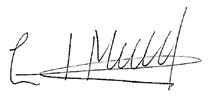                    Fdo:                                                                                              Fdo: Eduardo Merello Álvarez	                                                                                                                   Director-GerenteLa presente solicitud no supone ninguna obligación económica hasta la aceptación del presupuesto.Información Básica sobre Protección de Datos:Conforme al Reglamento (UE) 2016/679 (RGPD) le informamos que el tratamiento de los datos personales que consten en este cuestionario es responsabilidad de  SOHISCERT S. A. con la finalidad de gestionar los datos necesarios para la prestación del servicio solicitado y en relación al ejercicio de nuestra actividad, todo ello bajo la legitimación otorgada por consentimiento expreso del propio interesado, y/o en base a la ejecución de un contrato de servicios. No se cederán datos confidenciales a terceros salvo obligaciones legales, ENAC, Autoridades Competentes u otros organismos de control, los datos públicos pueden ser cedidos a terceros una vez firmado el presente consentimiento. No se cederán datos a terceros países sin su consentimiento previo. En cuanto a sus derechos podrá acceder, rectificar y suprimir los datos, limitarlos o incluso oponerse a su tratamiento, entre otros derechos, contactando con nosotros por email a sohiscert@sohiscert.com o por correo postal al Apdo. Correos 349, C.P. 41710 Utrera (Sevilla). Puede consultar mayor información sobre política de privacidad y protección de datos accediendo a nuestra página web en el siguiente enlace: https://www.sohiscert.com/politica-de-privacidad-proteccion-de-datos/